3 апреля в Зеленодольском районе состоялся  семинар-совещание  с составом территориальных избирательных комиссий и ответственными за выборный процесс в муниципальных районах и городских округах РТ, в котором приняла участие Территориальная избирательная комиссия   Кайбицкого муниципального района.Освещались  вопросы подготовки к выборам Президента РТ, муниципальным выборам  13 сентября 2015г.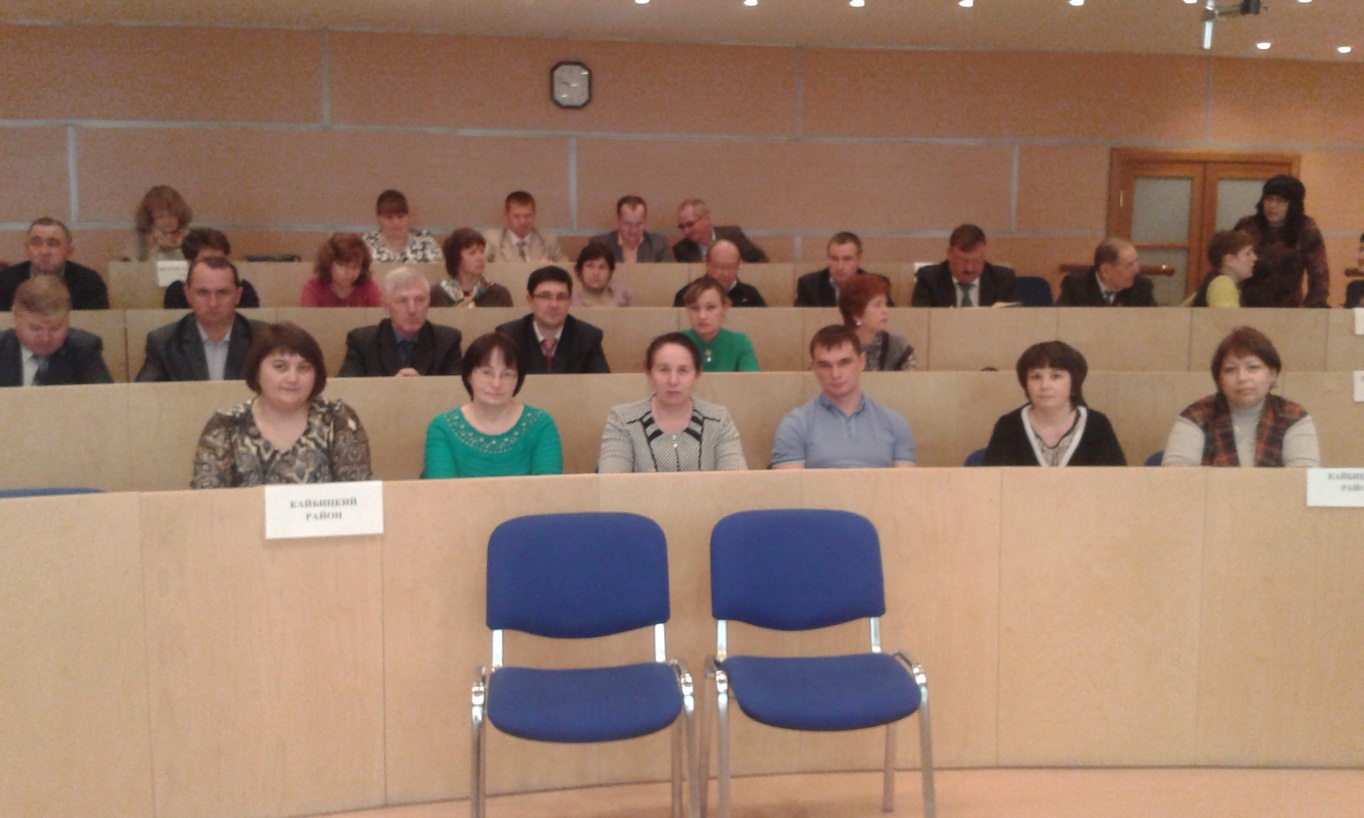 